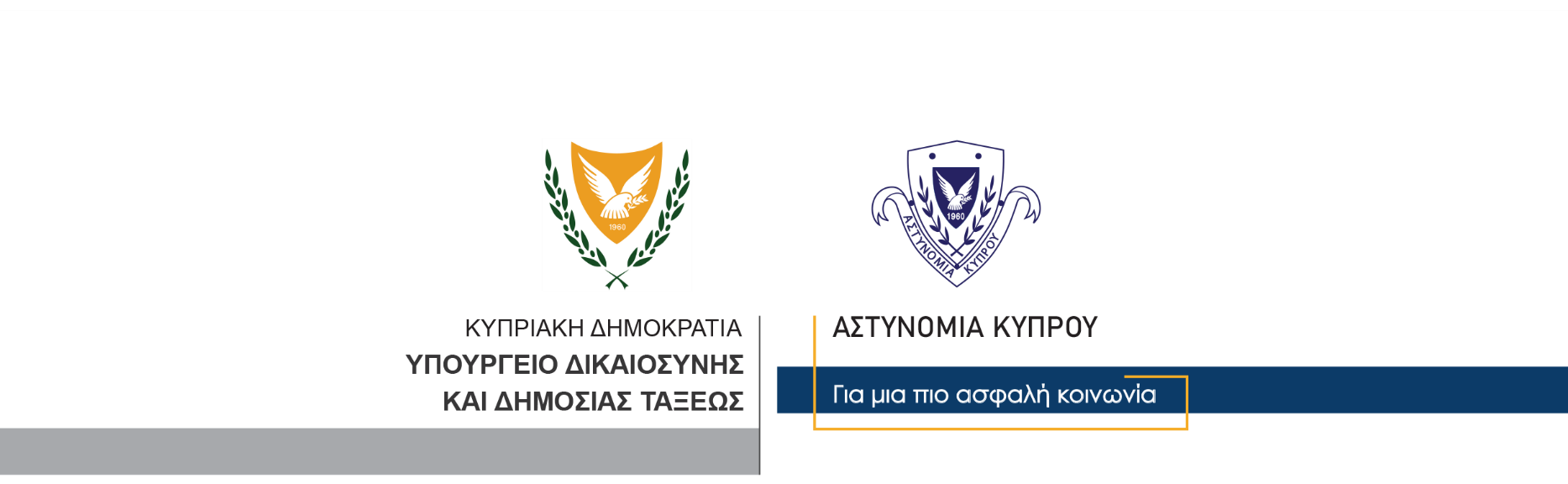 2 Απριλίου, 2023  Δελτίο Τύπου 2Σύλληψη 59χρονου για κατοχή και διανομή παιδικού πορνογραφικού υλικούΜετά από αξιολόγηση στοιχείων και πληροφοριών του Κλάδου Δίωξης Ηλεκτρονικού Εγκλήματος, διενεργήθηκε σήμερα έρευνα βάσει δικαστικού εντάλματος στην οικία 59χρονου στην επαρχία Λεμεσού. Κατά τη διάρκεια της έρευνας, εντοπίστηκε και παραλήφθηκε ένα κινητό τηλέφωνο για να τύχει περαιτέρω επιστημονικών εξετάσεων ενώ ο 59χρονος συνελήφθη βάσει δικαστικού εντάλματος και τέθηκε υπό κράτηση. Ανακρινόμενος φέρεται να παραδέχθηκε μέρος των αδικημάτων ενώ έδωσε κάποιους ισχυρισμούς που τυγχάνουν διερεύνησης.Ο Κλάδος Δίωξης Ηλεκτρονικού Εγκλήματος συνεχίζει τις εξετάσεις.		    Κλάδος ΕπικοινωνίαςΥποδιεύθυνση Επικοινωνίας Δημοσίων Σχέσεων & Κοινωνικής Ευθύνης